****************************************************************************************************               ****************************************************************************************************ОТЧЕТоб оказанных услугах по управлению и (или) выполненных работах по содержаниюи текущему ремонту общего имущества за первый квартал 2022 года в многоквартирном доме по адресу:  ул. Короленко 15Всего за период с "01" января 2022 г. по "31" марта 2022 г.выполнено работ (в том числе работ, выполненных и неучтённых в отчёте за четвертый квартал 2021 г.) (оказано услуг) на общую сумму 698011,26 р.(шестьсот девяноста восемь тысяч одиннадцать рублей двадцать шесть копеек).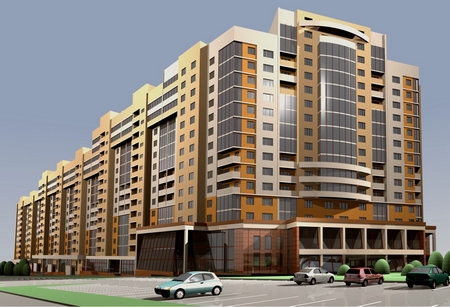 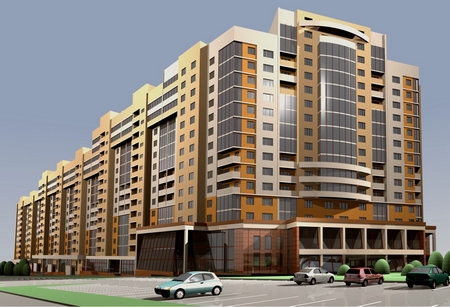          Общество с ограниченной ответственностью         «Управляющая компания        «Серов Веста»           телефон 7-57-11, 6-96-09624992 Россия Свердловская область город Серов, ул. Ленина, 152ИНН 6680002652/КПП 668001001, ОГРН 1136680001480 р/счет 40702810669300000476,к/с  30101810900000000795 ПАО КБ «УБРиР»БИК 046577795 Наименование вида
работы
(услуги) Периодичность/
количественный
показатель
выполненной
работы
(оказанной
услуги)Единица
измерения
работы
(услуги)Стоимость
сметная
стоимость
выполненной
работы
(оказанной
услуги) за
единицуЦена
выполненной
работы
(оказанной
услуги),
в рубляхУслуги по приему платежей граждан фактическая(раз) за период16460,2816460,28Управление УК МКДфактическая(раз) за период67856,5967856,59Техническое обслуживание общедомовых приборов учета   (Общие работы, выполняемые для надлежащего содержания систем водоснабжения (холодного и горячего), отопления и водоотведения в многоквартирных домах )фактическая(раз) за период2460,002460,00Ликвидация воздушных пробок (Работы, выполняемые в целях надлежащего содержания систем теплоснабжения (отопление, горячее водоснабжение) в многоквартирных домах)фактическая(раз) за период8370,308370,30Устранение засоров канализационного трубопровода  ( Общие работы, выполняемые для надлежащего содержания систем водоснабжения (холодного и горячего), отопления и водоотведения в многоквартирных домах)  фактическая(раз) за период3409,403409,40Снятие показаний индивидуальных и общедомовых приборов учета ГВС,ХВС  (Общие работы, выполняемые для надлежащего содержания систем водоснабжения (холодного и горячего), отопления и водоотведения в многоквартирных домах)фактическая(раз) за период2481,002481,00Техническое обслуживание ВДГО (Работы, выполняемые в целях надлежащего содержания систем внутридомового газового оборудования в многоквартирном доме)фактическая(раз) за период9820,509820,50Техническое диагностирование ВДГО и ВКГО (Работы, выполняемые в целях надлежащего содержания систем внутридомового газового оборудования в многоквартирном доме)фактическая(раз) за период12502,4212502,42Замена канализационного стояка (Общие работы, выполняемые для надлежащего содержания систем водоснабжения (холодного и горячего), отопления и водоотведения в многоквартирных домах)фактическая(раз) за период31099,4131099,41Замена участка трубопровода (Общие работы, выполняемые для надлежащего содержания систем водоснабжения (холодного и горячего), отопления и водоотведения в многоквартирных домах)фактическая(раз) за период24289,4124289,41Установка, замена крана, заглушки, пр.( Общие работы, выполняемые для надлежащего содержания систем водоснабжения (холодного и горячего), отопления и водоотведения в многоквартирных домах)  фактическая(раз) за период7795,257795,25Установка, ревизия, смена, задвижек, запорной арматуры  ( Общие работы, выполняемые для надлежащего содержания систем водоснабжения (холодного и горячего), отопления и водоотведения в многоквартирных домах)  фактическая(раз) за период10919,3410919,34Смена сборок на трубопроводе инженерных сетей (Общие работы, выполняемые для надлежащего содержания систем водоснабжения (холодного и горячего), отопления и водоотведения в многоквартирных домах)фактическая(раз) за период32941,3232941,32Восстановление, регулировка системы теплоснабжения, подачи хвс гвс (Общие работы, выполняемые для надлежащего содержания систем водоснабжения (холодного и горячего), отопления и водоотведения в многоквартирных домах)фактическая(раз) за период7368,367368,36Обследование инженерных сетей и  прочие работы, выполняемые сантех. группой (Общие работы, выполняемые для надлежащего содержания систем водоснабжения (холодного и горячего), отопления и водоотведения в многоквартирных домах)фактическая(раз) за период76592,4676592,46Прочистка вентиляционных каналов ( Работы, выполняемые в целях надлежащего содержания систем вентиляции и дымоудаления многоквартирных домов)фактическая(раз) за период2700,002700,00Изготовление, демонтаж, монтаж козырька  (Работы, выполняемые в целях надлежащего содержания фасадов многоквартирных домов)фактическая(раз) за период94082,9294082,92Установка, закрепление, ремонт почтовых ящиков (Работы, необходимые для надлежащего содержания несущих и ненесущих конструкций многоквартирного дома)фактическая(раз) за период9392,889392,88Установка, замена, очистка, прочистка, изолировка  фановых труб на чердаке (Работы, выполняемые в целях надлежащего содержания систем вентиляции и дымоудаления многоквартирных домов)фактическая(раз) за период989,25989,25Очистка подвала от мусора (Работы, выполняемые в зданиях с подвалами)фактическая(раз) за период873,61873,61Аварийно-ремонтные работы (Обеспечение устранения аварий в соответствии с установленными предельными сроками на внутридомовых инженерных системах в многоквартирном доме, выполнения заявок населения)фактическая(раз) за период2672,882672,88Уборка мест общего пользования (Работы по содержанию помещений, входящих в состав общего имущества в многоквартирном доме)фактическая(раз) за период25473,3125473,31Очистка кровли, козырьков от снега и наледи (Работы, необходимые для надлежащего содержания несущих и ненесущих конструкций многоквартирного дома )фактическая(раз) за период75927,9275927,92Обследование инженерных сетей электроснабжения и прочие работы выполняемые электротехническим персоналом (Работы, выполняемые в целях надлежащего содержания электрооборудования, радио- и телекоммуникационного оборудования в многоквартирном доме )фактическая(раз) за период11664,7411664,74Замена (ремонт) светильника (Работы, выполняемые в целях надлежащего содержания электрооборудования, радио- и телекоммуникационного оборудования в многоквартирном доме)фактическая(раз) за период63492,7863492,78Ревизия электрощита и ВРУ ( Работы, выполняемые в целях надлежащего содержания электрооборудования, радио- и телекоммуникационного оборудования в многоквартирном доме) фактическая(раз) за период17104,0117104,01Вывоз крупногабаритного мусора  (Работы по организации и содержанию мест (площадок) накопления твердых коммунальных отходов, включая обслуживание и очистку мусоропроводов, мусороприемных камер, контейнерных площадок)фактическая(раз) за период2056,292056,29Механизированная уборка проезжей части придомовой территории от снега ( Работы по содержанию придомовой территории в холодный период года)фактическая(раз) за период16895,1616895,16Расходы на благоустройство и обеспечение санитарного состояния придомовой территории  (  Работы по содержанию земельного участка, на котором расположен многоквартирный дом) фактическая(раз) за период60319,4860319,48